LUNES 13 DE JULIOCIENCIAS SOCIALESTÍTULO: CAMINO A LA LIBERTADHOY TE PROPONEMOS QUE JUEGUES AL SIGUIENTE JUEGO DE PREGUNTAS Y RESPUESTAS PARA VERIFICAR LO QUE APRENDISTE EL DÍA MIÉRCOLES CON EL VIDEO DE ZAMBAhttps://mobbyt.com/videojuego/educativo/?Id=46176UNA VEZ QUE FINALICES, TRATÁ DE RECORDAR LOS DATOS MÁS IMPORTANTES SOBRE ESTA FECHA TAN IMPORTANTE PARA NUESTRO PAÍS, Y ESCRIBÍ EL QUE TE RESULTÓ MÁS CURIOSO.MATEMÁTICATÍTULO:   ¡LLEGARON LAS VACACIONES DE INVIERNO!1) UNA TARDE LA FAMILIA PÉREZ JUGÓ A LA LOTERÍA POR PLATA. AYUDÁ A CADA UNO DE SUS INTEGRANTES A AVERIGUAR CUÁNTA PLATA TENÍAN.      *PAPÁ:         $......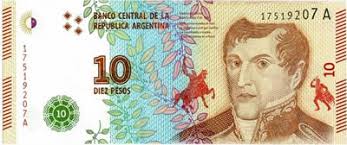       *MAMÁ:  $.......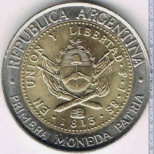    *MARCOS:  $......       B) EL GANADOR DEL JUEGO FUE MARCOS. ¿CUÁNTO DINERO GANÓ?             $.......ESA TARDE,  LA MAMÁ COMPRÓ UNA DOCENA DE CHURROS RELLENOS PARA ACOMPAÑAR UNA RIQUÍSIMA CHOCOLATADA CALIENTE.EL COSTO FUE DE $ 48.DIBUJÁ LOS BILLETES DE $10 Y LAS MONEDAS DE $1 QUE NECESITÓ PARA PAGAR.  $48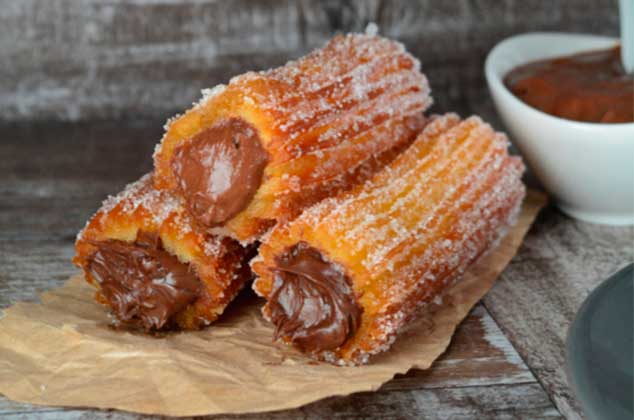 